 06.05.2021r.                                                                                                                                             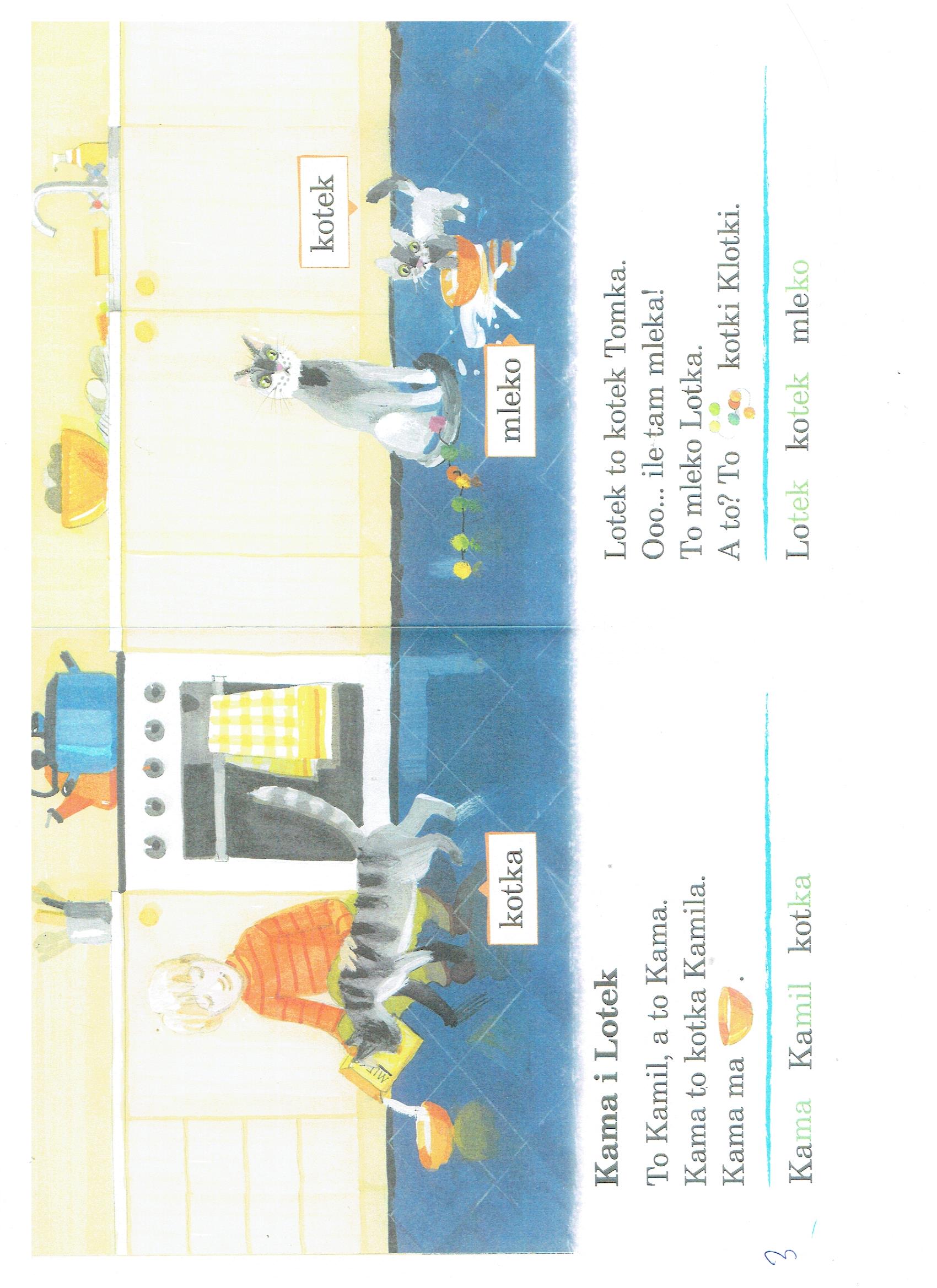 